DECLARACIÓN DE ORIGINALIDADYo MARÍA DE LA LUZ FERNÁNDEZ BARROS certifico por medio de este escrito que el trabajo titulado Publicidad digital ¿Campo de estudio de la comunicación? Entrevista inédita a la Dra. María Elena Meneses Rocha no ha sido presentado en otras publicaciones científicas nacionales ni internacionales, respondiendo a su genuina originalidad.Declaro que todo comentario y opinión expresado en el citado trabajo es responsabilidad exclusiva de quien suscribe lo cual no necesariamente refleja el punto de vista ni de la Revista Virtualis ni del Tec de Monterrey.Someto a dictamen del Comité Editorial de la Revista Virtualis el presente trabajo el día 19  de agosto del año 2019.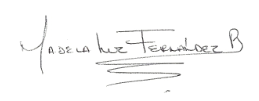 MARÍA DE LA LUZ FERNÁNDEZ BARROS
Firma y nombre del autor